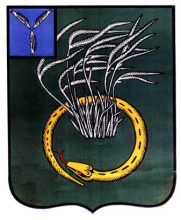 АДМИНИСТРАЦИЯ ПЕРЕЛЮБСКОГО МУНИЦИПАЛЬНОГО ОБРАЗОВАНИЯ
ПЕРЕЛЮБСКОГО МУНИЦИПАЛЬНОГО РАЙОНАСАРАТОВСКОЙ ОБЛАСТИПОСТАНОВЛЕНИЕот   27.01. 2022 года       №   8                                                                            с. ПерелюбОб утверждении Положения о порядке определения объема и предоставления субсидий иным некоммерческим организациям, не являющимися муниципальными учреждениями Перелюбского муниципального образованияПерелюбского муниципального района Саратовской областиВ соответствии со статьей 78.1 Бюджетного Кодекса Российской Федерации, Федеральными Законами от 06.10.2003 № 131-ФЗ «Об общих принципах организации местного самоуправления в Российской Федерации», 22.01.1996 № 7-ФЗ «О некоммерческих организациях», Уставом Перелюбского муниципального образования, администрация Перелюбского муниципального образования ПОСТАНОВЛЯЕТ:Утвердить прилагаемое Положение о порядке определения объема и предоставления субсидий иным некоммерческим организациям, не являющимся муниципальными учреждениями Перелюбского  муниципального образования Перелюбского муниципального района Саратовской области          2. Настоящее постановление подлежит официальному обнародованию (опубликованию) путем размещения на информационных стендах и официальном сайте администрации  Перелюбского муниципального образования  в сети Интернет https://Перелюбское.рф          3. Настоящее постановление вступает в силу после его официального опубликования.          4. Контроль за исполнением настоящего постановления оставляю за собой. Глава Перелюбского МО                                                   А.В. ИконниковУтвержденпостановлением администрации Перелюбского МО от 27.01.2022 г.  № 8Положение о порядке определения объема и предоставления субсидий иным некоммерческим организациям, не являющимся муниципальными
учреждениями Перелюбского муниципального образования Перелюбского муниципального района Саратовской области1. ОБЩИЕ ПОЛОЖЕНИЯНастоящее Положение о порядке определения объема и предоставления субсидий иным некоммерческим организациям, не являющимся муниципальными учреждениями Перелюбского муниципального образования Перелюбского муниципального района Саратовской области (далее - Положение), разработан в соответствии со статьей 78.1 Бюджетного кодекса Российской Федерации, Федеральным законом от 06.10.2003 №	131-ФЗ «Об общих принципах организации местного самоуправления в Российской Федерации», Уставом Перелюбского муниципального образования.Положение определяет цели, условия предоставления субсидий за счет средств бюджета Перелюбского муниципального образования иным некоммерческим организациям, не являющимся муниципальными учреждениями Перелюбского муниципального образования, осуществляющим свою деятельность на территории Перелюбского муниципального образования (далее - некоммерческие организации), а также предусматривает контроль и порядок возврата субсидий.Право на получение субсидий из бюджета Перелюбского муниципального образования имеют некоммерческие организации, осуществляющие свою деятельность на территории Перелюбского муниципального образования и соответствующие условиям и требованиям:государственная регистрация некоммерческой организации в качестве юридического лица и осуществление некоммерческой организацией деятельности на территории Перелюбского муниципального образования;у получателей субсидий должна отсутствовать задолженность по налогам, сборам и иным обязательным платежам в бюджеты бюджетной системы Российской Федерации, срок исполнения по которым наступил в соответствии с законодательством Российской Федерации;у получателей субсидий должна отсутствовать просроченная задолженность по возврату в соответствующий бюджет бюджетной системы Российской Федерации субсидий, бюджетных инвестиций, предоставленных, в том числе в соответствии с иными правовыми актами, и иная просроченная задолженность перед соответствующим бюджетом бюджетной системы Российской Федерации;получатели субсидий не должны находиться в процессе реорганизации, ликвидации, банкротства и не должны иметь ограничения на осуществление хозяйственной деятельности;получатели субсидий не должны являться иностранными юридическими лицами, а также российскими юридическими лицами, в уставном (складочном) капитале которых доля участия иностранных юридических лиц, местом регистрации которых является государство или территория, включенные в утверждаемый Министерством финансов Российской Федерации перечень государств и территорий, предоставляющих льготный налоговый режим налогообложения и (или) не предусматривающих раскрытия и предоставления информации при проведении финансовых операций (офшорные зоны) в отношении таких юридических лиц, в совокупности превышает 50%;получатели субсидий не должны получать средства из соответствующего бюджета бюджетной системы Российской Федерации в соответствии с иными нормативными правовыми актами, муниципальными правовыми актами на цели, указанные в пункте 1.4 настоящего Порядка;согласие некоммерческой организации на осуществление администрацией Перелюбского муниципального образования и Финансовым Управлением администрации Перелюбского муниципального района проверок соблюдения условий, целей и порядка предоставления субсидий, предусмотренных настоящим Порядком.В соответствии с настоящим Положением некоммерческим организациям, предоставляются субсидии за счет средств бюджета Перелюбского муниципального образования, предусмотренные в рамках реализации муниципальных целевых программ и (или) приоритетных муниципальных проектов на условиях конкурсного отбора, для обеспечения реализации следующих мероприятий:по информационно-консультационному обслуживанию детей, молодежи, людей с ограниченными возможностями, ветеранов войны, труда, Вооруженных Сил и правоохранительных органов, людей пожилого возраста (далее - дети, молодежь, инвалиды и ветераны) по вопросам социальных гарантий и льгот, иным вопросам действующего законодательства;по проведению мероприятий по социальной адаптации детей, молодежи, инвалидов и ветеранов в современном обществе;по проведению праздничных, зрелищных, культурно-массовых, туристических и спортивных мероприятий для детей, молодежи, инвалидов и ветеранов;по проведению мероприятий, выполнению работ по увековечиванию памяти павших при защите Отечества и (или) павших в локальных конфликтах;по оказанию материальной помощи молодежи, инвалидам, ветеранам Перелюбского муниципального образования;по проведению мероприятий в области пропаганды здорового образа жизни, формированию законопослушного поведения и обучения безопасности жизнедеятельности, содействия духовному развитию личности детей, молодежи, инвалидов и ветеранов;по информированию населения через средства массовой информации о социально - значимых и культурно - массовых мероприятиях, проводимых на территории Перелюбского муниципального образования, социально - экономическом развитии Перелюбского муниципального образования;по проведению мероприятий по охране окружающей среды и защите животных, в том числе по организации экологических лагерей и экологических бригад;по организации деятельности Совета ветеранов (выплата вознаграждения председателю, подписки и приобретения периодических изданий, услуги банка, услуги связи);по организации деятельности народной дружины по охране общественного порядка, проведению профилактических мероприятий дружинниками на территории Перелюбского муниципального образования (в том числе ежемесячная выплата вознаграждения командиру народной дружины Перелюбского муниципального образования, выплаты материального стимулирования членам народной дружины Перелюбского муниципального образования, услуги банка);по	проведению	мероприятий	по	реализации государственнойнациональной политики, укреплению гражданского единства;по	проведению	мероприятий	по	профилактике безопасностидорожного движения, пожарной безопасности, безопасности людей на водных объектах;по проведению иных социально значимых мероприятий (оказанию услуг) для детей, молодежи, инвалидов и пенсионеров.ПОРЯДОК ОПРЕДЕЛЕНИЯ ОБЪЕМОВ СУБСИДИЙ
НЕКОММЕРЧЕСКИМ ОРГАНИЗАЦИЯМОбъем субсидий некоммерческим организациям определяется в соответствии с утвержденными муниципальными целевыми программами и (или) приоритетными муниципальными проектами в пределах бюджетных ассигнований, предусмотренных на их реализацию в бюджете Перелюбского муниципального образования и на основании конкурсного отбора проектов, предоставленных этими коммерческими организациями, на реализацию мероприятий, указанных в пункте 1.4. настоящего Порядка.ПОРЯДОК ПРЕДОСТАВЛЕНИЯ СУБСИДИЙ НЕКОММЕРЧЕСКИМ
ОРГАНИЗАЦИЯМСредства, предоставляемые некоммерческой организации в форме субсидии, имеют целевое назначение и используются исключительно в целях, указанных в пункте 1.4 настоящего Порядка, и не могут быть использованы на приобретение иностранной валюты, за исключением операций, предусмотренных пунктом 3 статьи 78.1 Бюджетного кодекса Российской Федерации. Использование субсидии на иные цели будет являться нецелевым использованием.Субсидии предоставляются в пределах объемов средств, предусмотренных на реализацию мероприятий муниципальной программы, соответствующими уполномоченными органами администрации Перелюбского муниципального образования в соответствии со сводной бюджетной росписью бюджета Перелюбского муниципального образования.Предоставление субсидий некоммерческим организациям осуществляется по итогам конкурсного отбора проектов, предоставленных этими коммерческими организациями, на реализацию мероприятий, указанных в пунктенастоящего Порядка. Субсидия предоставляется победителям конкурсного отбора.Конкурсный отбора некоммерческих организаций, имеющих право на получение субсидий производится в следующем порядке:администрация Перелюбского муниципального образования (далее - Администрация) ежегодно проводит конкурсный отбор проектов некоммерческих организаций на реализацию мероприятий, указанных в пункте 1.4 настоящего Положения (далее - Конкурсный отбор), по результатам которого некоммерческим организациям предоставляются субсидии для реализации проекта на безвозмездной основе;3.4.2 решение о проведении Конкурсного отбора оформляется постановлением администрации Перелюбского муниципального образования, в котором указываются наименование мероприятия (мероприятий), срок приема заявок, критерии отбора заявок, состав и положение о конкурсной комиссии;для проведения Конкурсного отбора Администрация ежегодно:создает конкурсную комиссию (конкурсные комиссии) (далее - Комиссия) в составе не менее пяти человек, председателем которой является  глава  Перелюбского муниципального образования, курирующий соответствующие направления, указанным в пункте 1.4 настоящего Положения;устанавливает время и место, сроки приема заявок некоммерческих организаций на участие в Конкурсном отборе;устанавливает дату проведения Конкурсного отбора;устанавливает критерии отбора заявок;публикует информацию об условиях и сроках проведения Конкурсного отбора на официальном сайте администрации Перелюбского муниципального образования с указанием времени и места приема заявлений на участие в Конкурсном отборе, почтового адреса для направления заявлений на участие в Конкурсном отборе и запросов о разъяснении порядка подготовки таких заявлений, а также контактных телефонов для получения устных консультаций по вопросам подготовки заявлений на участие в Конкурсном отборе не позднее, чем за 2 календарных дня до даты начала приема заявительных документов;Администрации Перелюбского муниципального образования:осуществляет прием заявок некоммерческих организаций и регистрирует их в журнале регистрации Администрации, с указанием даты и времени;обеспечивает сохранность поданных заявок на участие в Конкурсном отборе и защиту, имеющихся в заявлениях, персональных данных;формирует перечень некоммерческих организаций, признанных участниками Конкурсного отбора на основании поданных заявительных документов (далее - Участники) в соответствии с положениями пункта 1.3 настоящего Порядка, а также перечень организаций, не допущенных к участию в конкурсе;организует работу членов Комиссии по рассмотрению конкурсных заявок;в трехдневный срок с момента утверждения итогов Конкурсного отбора направляет уведомления участникам - некоммерческим организациям.Для участия в Конкурсном отборе некоммерческие организации представляют заявку, которая включает:заявку на участие в Конкурсном отборе (приложение 1 к настоящему Порядку);выписку из Единого государственного реестра юридических лиц, выданную не позднее одного месяца до даты подачи заявления о предоставлении Гранта;заверенную руководителем некоммерческой организации копию Устава;заверенные руководителем некоммерческой организации копии документов, подтверждающих полномочия и право подписи руководителя некоммерческой организации;письменное согласие учредителя на участие в Конкурсном отборе;проект на реализацию мероприятия, включающего, в том числе календарный план реализации мероприятия по форме согласно приложению 1 к Заявке, смету расходов по форме согласно приложения 2 к Заявке, описание технических возможностей реализации мероприятия, наличие у Участника квалифицированного персонала и подготовленных сотрудников, а также лиц, привлеченных на договорных и иных условиях, участвующих в реализации уставной деятельности;некоммерческие организации могут дополнительно предоставить иные материалы, подтверждающие достигнутые ими успехи (рекомендательные письма, копии дипломов, полученных на конкурсах (иных мероприятиях), и другие материалы.Заявка на участие в Конкурсном отборе представляется на бумажном и электронном носителях.Заявка на участие в Конкурсном отборе должна быть сброшюрована в одну папку и пронумерована, первыми должны быть подшиты заявление и перечень документов, входящих в состав заявки, с указанием страниц, на которых находятся соответствующие документы.Заявка на участие в Конкурсном отборе запечатывается в конверт, на котором указываются слова «Заявка на участие в Конкурсном отборе для предоставления субсидий некоммерческим организациям	по проекту_________».Внесение изменений в заявку на участие в Конкурсном отборе допускается путем представления для включения в ее состав дополнительной информации (в том числе документов), но не позднее срока окончания приема заявок.В течение срока приема заявок на участие в Конкурсном отборе уполномоченное структурное подразделение Администрации ответственное за проведение Конкурсного отбора организует устное и письменное консультирование по вопросам подготовки заявок на участие в Конкурсном отборе.В срок не более 3 (трех) рабочих дней после окончания срока приема заявок на участие в Конкурсном отборе Комиссия проверяет поданные заявки на соответствие требованиям, установленным пунктам 3.4.5 настоящего Порядка и оценивает заявки.В ходе оценки представленных заявок Комиссией могут быть запрошены необходимые разъяснения и пояснения по представленным документам.Основаниями для отказа в признании некоммерческой организации Участником Конкурсного отбора являются:несоответствие организации требованиям пункта 1.3 настоящего Порядка;представление неполного пакета документов согласно пункту 3.4.5 настоящего Порядка;нецелевое использование средств бюджета Перелюбского муниципального образования, предоставленных в форме субсидии по соглашениям на ранее проведенные мероприятия;невозврат средств, предоставленных в форме субсидии, в части неизрасходованных средств в доход бюджета Перелюбского муниципального образования по соглашениям на ранее проведенные мероприятия.Заявки, представленные Участниками, оцениваются Комиссией по критериям, утвержденным постановлением администрации Перелюбского муниципального образования. По итогам рассмотрения заявок, заявка, набравшая наибольшее количество баллов признается победителем Конкурсного отбора, о чем составляется соответствующий протокол.В случае если две и более некоммерческих организации набрали одинаковое количество баллов, победителем признается некоммерческая организация подавшая заявку на участие ранее остальных.Некоммерческая организация, признанная победителем Конкурсного отбора, утверждается постановлением администрации Перелюбского муниципального образования, в котором так же указываются сумма и направление расходования (наименование проекте/мероприятия) предоставляемой субсидии.Заседание Комиссии считается правомочным в случае принятия участия в нем не менее двух третей от общего состава комиссии (кворум).Администрация, в срок не позднее 2 (двух) рабочих дней после утверждения итогов Конкурсного отбора, размещает протокол об итогах конкурса на официальном сайте Перелюбского муниципального образования https//Перелюбское.рф.Предоставление субсидии осуществляется на основании соглашения о предоставлении субсидии (далее - Соглашение), заключенного между некоммерческой организацией - победителем Конкурсного отбора, и администрацией Перелюбского муниципального образования, являющейся главным распорядителем бюджетных средств согласно ведомственной структуре расходов бюджета Перелюбского муниципального образования, наделенным правом предоставления субсидии, в пределах текущего финансового года, по форме согласно приложению 2 к настоящему Порядку, в течение 10 (десяти) рабочих дней после заключения Соглашения.Основания для уменьшения размера предоставленной некоммерческой организации субсидии являются:уменьшение в установленном порядке (недостаточность) бюджетных ассигнований, предусмотренных ведомственной классификацией расходов в бюджете Перелюбского муниципального образования;ненадлежащее исполнение некоммерческой организацией обязательств, предусмотренных Соглашением, по реализации мероприятия в рамках муниципальной программы.ОТЧЕТНОСТЬ И КОНТРОЛЬНекоммерческая организация, в установленный в Соглашении срок, представляет в соответствующее уполномоченное структурное подразделение Администрации ответственное за проведение Конкурсного отбора:финансовый отчет об использовании субсидии на реализацию мероприятия (по форме согласно приложению 1 к Соглашению);содержательный отчет (по форме согласно приложению 2 к Соглашению);пояснительную записку в случае отклонения фактических показателей от плановых в произвольной форме, на бумажном и электронном носителях.Некоммерческая организация несет ответственность за качество и своевременность составления отчетности, целевое использование субсидии и достоверность представляемых сведений в соответствии с действующим законодательством и настоящим Порядком.Администрация Перелюбского муниципального образования осуществляет проверку отчетов, указанных в пункте 4.1 настоящего Порядка, в течение 10 рабочих дней с даты их получения.В случае непредставления некоммерческой организацией отчетов, указанных в пункте 4.1 настоящего Порядка, в установленный в Соглашении срок, главный распорядитель бюджетных средств администрация Перелюбского муниципального образования приостанавливает предоставление субсидии до устранения нарушений некоммерческой организацией.Контроль за целевым использованием субсидий осуществляют Администрация Перелюбского муниципального образования, ответственная за проведение Конкурсного отбора, являющаяся главным распорядителем бюджетных средств Перелюбского муниципального образования согласно ведомственной структуре расходов бюджета Перелюбского муниципального образования, и наделенная правом предоставления субсидии. Обязательную проверку соблюдения некоммерческими организациями условий, целей и порядка предоставления субсидий осуществляет финансовое Управление администрации Перелюбского муниципального районаОтветственность за соблюдение установленного порядка и достоверность представляемых сведений возлагается на Администрацию Перелюбского муниципального образования, ответственную за проведение Конкурсного отбора и некоммерческую организацию в соответствии с Бюджетным кодексом Российской Федерации.ПОРЯДОК ВОЗВРАТА СУБСИДИЙСредства, предоставляемые в виде субсидий некоммерческим организациям, подлежат возврату в бюджет Перелюбского муниципального образования в случаях:неполного использования бюджетных средств по окончании срока реализации мероприятия;выявления факта нецелевого использования субсидии;нарушения некоммерческой организацией условий, установленных настоящим Положением и Соглашением, в том числе неисполнения обязательств по Соглашению;расторжения Соглашения.Администрация Перелюбского муниципального образования, являющаяся главным распорядителем бюджетных средств согласно ведомственной структуре расходов бюджета Перелюбского муниципального образования, наделенная правом предоставления субсидии в соответствии с решением Совета Перелюбского муниципального образования  о бюджете Перелюбского муниципального образования, в течение 10 календарных дней со дня выявления обстоятельств, указанных в пунктах 5.1.1,	5.1.2,	5.1.3 настоящего Порядка, прекращает предоставление субсидии и направляет некоммерческой организации требование о возврате субсидии.Требование о возврате субсидии должно быть исполнено некоммерческой организацией в течение 15 (пятнадцати) рабочих дней с даты получения указанного требования.В случае невыполнения некоммерческой организацией в срок, установленный в пункте 5.3 настоящего Порядка, требования о возврате субсидии администрация Перелюбского муниципального образования обеспечивает взыскание данной субсидии в судебном порядке в соответствии с действующим законодательством.Приложение 1к Положениюо порядке определения объема и предоставления субсидий иным некоммерческим организациям, не являющимся муниципальными учреждения Перелюбского муниципального образования ЗАЯВКАна участие в конкурсном отборе
на получение субсидии из местного бюджета
на реализацию проекта/мероприятия(наименование проекта/мероприятия)1. Некоммерческая организация, (полное наименование некоммерческой организации)ИНН, КПП, юридический адрес. фактический адрес осуществления деятельности,телефон (), факс (),электронная почта 	сообщает о своем согласии участвовать в конкурсном отборе на получение субсидий и предоставляет следующую информацию:2. Перечень видов деятельности некоммерческой организации, соответствующих целям, на достижение которых предоставляется грант в форме субсидииБанковские реквизиты:расчетный счет, наименование банка, корреспондентский счет, БИК.Гарантирую отсутствие процедуры ликвидации в отношении некоммерческой организации, отсутствие решений арбитражных судов о признании ее несостоятельной (банкротом) и об открытии конкурсного производства.К заявке прилагаю следующие документы:копию свидетельство о регистрации средства массовой информации;выписку из Единого государственного реестра юридических лиц, выданную не позднее одного месяца до даты подачи заявления о предоставлении субсидии;заверенную руководителем некоммерческой организации копию Устава;заверенные руководителем некоммерческой организации копии документов, подтверждающих полномочия и право подписи руководителя некоммерческой организации;Документы, подтверждающие отсутствие задолженности по обязательным платежам перед бюджетами всех уровней бюджетной системой Российской Федерации и внебюджетными фондами;письменное согласие учредителя на участие в конкурсе на предоставление субсидии;проект «»»;иные документы (при наличии)Достоверность представленных сведений гарантирую.Не возражаю против проверки сведений и документов, предоставленных с целью получения субсидии(должность руководителя	(подпись)некоммерческой организации«_________» 20______  г.М.П.Приложение 1к типовой форме заявкина участие в конкурсном отбореКАЛЕНДАРНЫЙ ПЛАН
реализации проекта/мероприятия(наименование проекта/мероприятия)(полное наименование организации)	/	(подпись)	(должность, фамилия, инициалы)М.ППриложение 2к типовой форме заявкина участие в конкурсном отбореСМЕТАРасходов на реализацию проекта/мероприятия(наименование проекта/мероприятия)(полное наименование организации)	/	(подпись) (должность, фамилия, инициалы)М.П.Приложение к смете расходовРАСЧЕТЫ К СМЕТЕ РАСХОДОВНаименование проекта/мероприятия	Количество участников мероприятия	чел.(полное наименование организации)	/	(подпись) (должность, фамилия, инициалы)М.П.Приложение 2к Положениюо порядке определения объема и предоставления субсидий иным некоммерческим организациям, не являющимся муниципальными учреждения Перелюбского муниципального образованияСОГЛАШЕНИЕ О ПРЕДОСТАВЛЕНИИ СУБСИДИИ
(типовая форма)п. Молодёжный	""  20	 г.Администрации Перелюбского муниципального образования Перелюбского муниципального района Саратовской области, именуемый в дальнейшем «Уполномоченный орган», в лице _______________, действующего на основании ____________, с одной стороны и, именуемый в дальнейшем «Получатель»), в лице________________, действующий на основании _____________с	другой	стороны,	в	соответствиисо статьей 78.1 Бюджетного кодекса Российской	Федерации,	решением Совета Перелюбского муниципального образования «О бюджете Перелюбского муниципального образования на _________», Положением о порядке определения объема и предоставления субсидий иным некоммерческим организациям, не являющимся муниципальными учреждениями Перелюбского муниципального образования Перелюбского муниципального района Саратовской области», утвержденным постановлением администрации Перелюбского муниципального образования от № (далее - Порядок), постановлением администрации Перелюбского муниципального образования от ______ № ______ «О предоставлении субсидии некоммерческой организации  на реализацию проекта» заключили настоящее Соглашение о нижеследующем (далее - Соглашение).Предмет СоглашенияСогласно настоящему Соглашению Уполномоченный орган передает Получателю на основании постановлением администрации Перелюбского муниципального образования от № «О предоставлении субсидии некоммерческой организации на реализацию проекта» денежные средства бюджета Перелюбского муниципального образования, предусмотренные решением Перелюбского муниципального образования от № «О бюджете Перелюбского муниципального образования на __», в форме субсидии, а Получатель обязуется принять и распорядиться ими в соответствии с целями, условиями и порядком, закрепленными настоящим Соглашением.Денежные средства, переданные Получателю, используются в целях реализации проекта в рамках реализации муниципальной программы,  утвержденной постановлением администрации Перелюбского муниципального образования от _____  № __ (далее - проект), и в соответствии с календарным планом реализации мероприятия (по форме согласно приложению 1 к Заявке на участие в конкурсном отборе и сметы расходов (по форме согласно приложению 2 к Заявке на участие в конкурсном отборе).Средства, предоставляемые некоммерческой организации в форме субсидии, имеют целевое назначение и могут быть использованы исключительно в целях, указанных в пункте 1.2 настоящего Договора, на финансовое обеспечение затрат реализации проекта. Использование средств на иные цели является нецелевым использованием субсидии.Размер и порядок предоставления субсидииПолучателю передаются средства бюджета Перелюбского муниципального образования в форме субсидии в размере() рублей.Уполномоченный орган производит перечисление денежных средств безналичным путем на расчетный счет Получателя на основании постановления администрации Перелюбского муниципального образования от ____ № ___ «О предоставлении субсидии некоммерческой организации  на реализацию проекта в размере 100% от суммы субсидии указанной в постановлении администрации от ____№ ____«О предоставлении субсидии некоммерческой организации» на реализацию проекта в течение 10 (десяти) рабочих дней с даты подписания настоящего Соглашения.Днем перечисления по настоящему Договору считается день списания денежных средств со счета Уполномоченного органа.В случае непредставления или несвоевременного представления Получателем отчетов, указанных в пункте 3.1.3 настоящего Соглашения, а также использования субсидии не по целевому назначению Уполномоченный орган приостанавливает предоставление субсидии до устранения Получателем всех нарушений.Уполномоченный орган вправе уменьшить размер предоставленной Получателю субсидии в случае:уменьшения в установленном порядке (недостаточности) бюджетных ассигнований, предусмотренных ведомственной классификацией расходов Уполномоченному органу в бюджете Перелюбского муниципального образования;ненадлежащего исполнения Получателем обязательств, предусмотренных настоящим Соглашением, по реализации проекта.Права и обязанности СторонПолучатель обязуется:провести мероприятия проекта в полном объеме и в установленные сроки в соответствии с календарным планом реализации проекта, использовать полученные денежные средства в форме субсидии исключительно на цели, предусмотренные пунктом 1.2 настоящего Соглашения и не приобретать за счет полученных средств иностранной валюты, за исключением операций, предусмотренных пунктом 3 статьи 78.1 Бюджетного кодекса Российской Федерации;обеспечить привлечение собственных ресурсов для реализации мероприятия;представить в Уполномоченный орган:промежуточный содержательный отчет о выполнении мероприятий проекта (по форме согласно приложению 2 к настоящему Соглашению) и промежуточный финансовый отчет об использовании субсидии на реализацию мероприятия (по форме согласно приложению 1 к настоящему Соглашению) на бумажном и электронном носителях;в течение 10 дней после истечения срока реализации проекта, итоговый финансовый отчет о выполнении проекта (по форме согласно приложению 1 к настоящему Соглашению) и итоговый содержательный отчет о выполнении мероприятия (по форме согласно приложению 2 к настоящему Соглашению) на бумажном и электронном носителях.вернуть в бюджет Перелюбского муниципального образования субсидии в случаях:неполного использования бюджетных средств по окончании срока реализации мероприятия;выявления факта нецелевого использования субсидии;нарушения Получателем условий, установленных Порядком и настоящим Соглашением, в том числе неисполнения обязательств по Соглашению;расторжения Соглашения.представлять по требованию представителей контрольных органов и Уполномоченного органа материалы и иные документы, связанные с исполнением настоящего Соглашения, для осуществления контроля за исполнением условий настоящего Соглашения.Получатель согласен на осуществление администрацией Перелюбского муниципального образования, финансовым Управлением администрации Перелюбского муниципального района  контроля проверок соблюдения Получателем условий, целей и порядка предоставления субсидий.Уполномоченный орган обязуется:произвести перечисление денежных средств, указанных в пункте 2.1 настоящего Соглашения, в порядке, предусмотренном настоящим Договором;осуществлять контроль за целевым использованием субсидии, выполнением календарного плана, а также осуществлять наряду с органами муниципального финансового контроля проверку соблюдения Получателем условий, целей и порядка предоставления субсидии.Уполномоченный орган вправе:проверять качество реализации мероприятия, присутствовать на мероприятии;требовать у Получателя первичные документы, подтверждающие расходование денежных средств.Ответственность СторонЗа неисполнение и (или) ненадлежащее исполнение обязательств по настоящему Соглашению, недостоверность представляемых сведений Стороны несут ответственность в соответствии с действующим законодательством Российской Федерации.Срок действия и порядок изменения СоглашенияНастоящее Соглашение вступает в силу с даты подписания Получателем и Уполномоченным органом и действует до полного исполнения Сторонами своих обязательств по настоящему СоглашениюИзменения и дополнения к настоящему Соглашению действительны только в том случае, если они составлены в письменной форме и подписаны уполномоченными представителями обеих Сторон в установленном порядке.Заключительные положенияПо всем вопросам, не урегулированным настоящим Соглашением, Стороны руководствуются действующим законодательством Российской Федерации и правовыми актами Перелюбского муниципального образования.Все споры и разногласия, которые могут возникнуть между Сторонами по настоящему Соглашению, Стороны разрешают путем переговоров.При не достижении согласия в ходе переговоров споры по настоящему Соглашению разрешаются в Арбитражном суде Пермского края.Настоящее Соглашение составлено в четырех экземплярах, имеющих одинаковую юридическую силу, три экземпляра - для Уполномоченного органа, один экземпляр - для Получателя.К настоящему Соглашению прилагаются и являются его неотъемлемой частью:финансовый отчет о выполнении мероприятия (промежуточный, итоговый);содержательный отчет о выполнении мероприятия (промежуточный, итоговый);календарный план реализации мероприятия;смета расходов (расчеты к смете расходов).Юридические адреса и реквизиты СторонУполномоченный орган:	Получатель:М.П.Приложение 1 к Соглашению о предоставлении субсидии (типовая форма) Финансовый отчет об использованиисубсидии на реализацию проекта __________________________________________________________________ (наименование проекта/мероприятия) Получено средств, всего __________________________________________ (руб.). Фактически израсходовано, всего __________________________________ (руб.). Остаток ________________________________________________________ (руб.).______________<*> Если имеются отклонения от сметы расходов, необходимо представить с отчетом пояснительную записку о причинах отклонения.Получатель: ______________/_________________________________            (подпись)                     (руководитель, фамилия, инициалы) ______________/________________________________              (подпись)                    (бухгалтер, фамилия, инициалы) М.П. ДАТА Контактный телефон ___________Приложение 2к Соглашению о предоставлении субсидии(типовая форма)Содержательный отчет о выполнении проекта(наименование проекта)Сроки проведения работ (услуг) по реализации проекта:Участники проектаРеализация проекта: работа с участниками мероприятий проекта и целевыми группами (количественный и качественный состав), со средствами массовой информации (каким образом распространялась информация о процессе реализации проектная, его итогах, какие средства массовой информации освещали мероприятие (с приложением копий информационно-рекламных материалов, фотографий и копий материалов, опубликованных в средствах массовой информации); описание поэтапного выполнения календарного плана реализации проекта; обоснование невыполнения целей и задач мероприятия и календарного плана.Достигнутые результаты.Решение о необходимости продолжения работ, предложения по их оптимизации.Получатель:	/	(подпись)	должность руководителя, фамилия, инициалы)М.П.Дата№ п/пСодержание работ (услуг)СрокиНаправление расходовЗапрашиваемые средства, руб.Привлеченные средства, руб.ВсегоНаименование расходовЕдиница измерения работы (услуги)Стоимость работы (услуги), руб.Количеств оЗапрашива емые средства, руб.Привлечен ные средства, руб.123456Заработная платав том числе:Начисления	навыплаты	по	оплатетрудав том числе:Услуги связив том числе:Транспортные услугив том числе:Коммунальные услугив том числе:Арендная	плата	запользование имуществомв том числе:Работы,	услуги	посодержанию имуществав том числе:Прочие работы, услугив том числе:Прочие расходыв том числе:Приобретение основных средствв том числе:Приобретение материальных запасовв том числе:Всего№п/пНаправлениерасходовПредусмотренопо смете (руб.)Фактически израсходовано(руб.)Отклонениеот сметы(+,-)<*>Привлечённыесредства(руб.)ВСЕГО